Сводка по состоянию на 7 августа 2020 года.За минувшие сутки на территории муниципального образования «Дорогобужский район» Смоленской области (далее – муниципальный район) выявлено два случая заражения новой коронавирусной инфекцией.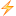 Общее число лиц с диагнозом «Коронавирусная инфекция» на сегодняшний день в муниципальном районе составляет 100 человек.Число выздоровевших пациентов с COVID-19 на текущий момент составляет 67 человек.Также на территории района зафиксировано 2 случая с летальным исходом.В муниципальном районе организован ежедневный медицинский осмотр на дому для 64 человек. Они здоровы. Симптомов ОРВИ не выявлено.Уважаемые граждане!В Смоленской области в рамках второго этапа снятия ограничений внесли изменения в указ «О введении режима повышенной готовности».В частности, при соблюдении требований Роспотребнадзора разрешается проведение культурных мероприятий с численностью не более 150 человек (из расчета 1 человек на 4 кв. метра), собрание граждан и трудовых коллективов. Кроме того, вышла из-под запрета деятельность дошкольных учреждений.Изменения в указ отменяются ограничение въезда в город атомщиков Десногорск и обязательная самоизоляция граждан в возрасте 65 лет и старше.Все остальные ограничительные мероприятия сохраняются до 10 августа включительно.